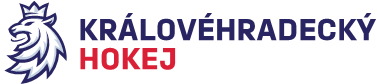 Zápis č. 27/18-19z  jednání Královéhradeckého KVV konaného dne 10. 6. 2019 v Hradci KrálovéPřítomni: 	Mgr. O. Votroubek, V. Samek, J. Šťavík, T. Martinec, M. StehnoL. Balášová – sekretariátOmluven:	L. Exner - DRProgram:	1. Kontrola úkolů		2. Aktiv HOK		3. RůznéKontrola úkolůÚkol č. 2/24	trvá – KR – návrh procesních úprav – omluvy rozhodčí2.	Aktiv HOKKVV ČSLH se konal v rámci aktivu HOK.Aktiv je v kompetenci STK a předseda STK J. Šťavík byl pověřen řízením aktivu. Na aktivu byl předložen návrhu soutěží KLM, který vycházel z jednání se zástupci KLM dne 6. 5. 2019.Návrhy ostatních soutěží jsou v kompetenci KM ČSLH a KM KVV ČSLH. V konečné podobě budou součástí Rozpisu soutěží pro s. 2019 – 2020. Kluby obdrží pracovní rozpisy během měsíce července 2019 po schválení KM ČSLH resp. VV ČSLH.3.	RůznéPředseda KM M. Stehno představil KVV program VTM pro nadcházející sezónu. Ke změně dochází u VTM U 14 a U15, kde se odehraje 14 vzájemných utkání včetně kempů. Náš kraj bude 7x pořadatelem. HOK budou zalány termíny turnajů. V případě zájmu o pořadatelství se mohou hlásit KM. KVV byl rovněž předložen rozpočet programu VTM, kterým se bude KM ČSLH a KVV ČSLH ještě zabývat. KVV ČSLH jmenuje M. Stehna (Mountfield HK) vedoucím trenérem VTM pro Královéhradecký kraj.Z důvodu povinnosti používat v minihokeji snížené branky rozhodl KVV ČSLH zadat výrobu dřevěných zábran na branky a bezplatně předat 4 ks těchto snižovacích zábran na každý zimní stadion v kraji. Výrobou byla pověřena truhlářská firma „Václav Samek“, která předloží KVV cenovou nabídku. Úkol č 1/27	zhotovení 56 ks snižovacích zábran na hokejové branky  Termín:		do 31. 8. 2019Zodpovídá:	V. SamekZapsala: Lucie Balášová	Ověřil: Mgr. O. Votroubek